Foirm na Moltóirí AcadúlaScoláireachtaí PhD HardimanMeasúnú ar an Iarratasóir - i gcomparáid le hiarratasóirí dá leithéid a raibh déileáil agat leo. Tic () mar is cuí agus tabhair údar gairid don rangú.Beidh teacht ag Measúnóirí Hardiman na hOllscoile ar na sonraí pearsanta a bhaineann leat i bhFoirm na Moltóirí Acadúla, nuair a bheidh siad ag meas na n-iarratas, mar aon le haon eolas a chuireann tú i bhfoirm na Moltóirí Acadúla. Ba chóir d’iarratasóirí toiliú aon mholtóirí atá ar intinn acu a fháil sula n-ainmníonn siad iad ar an bhfoirm iarratais.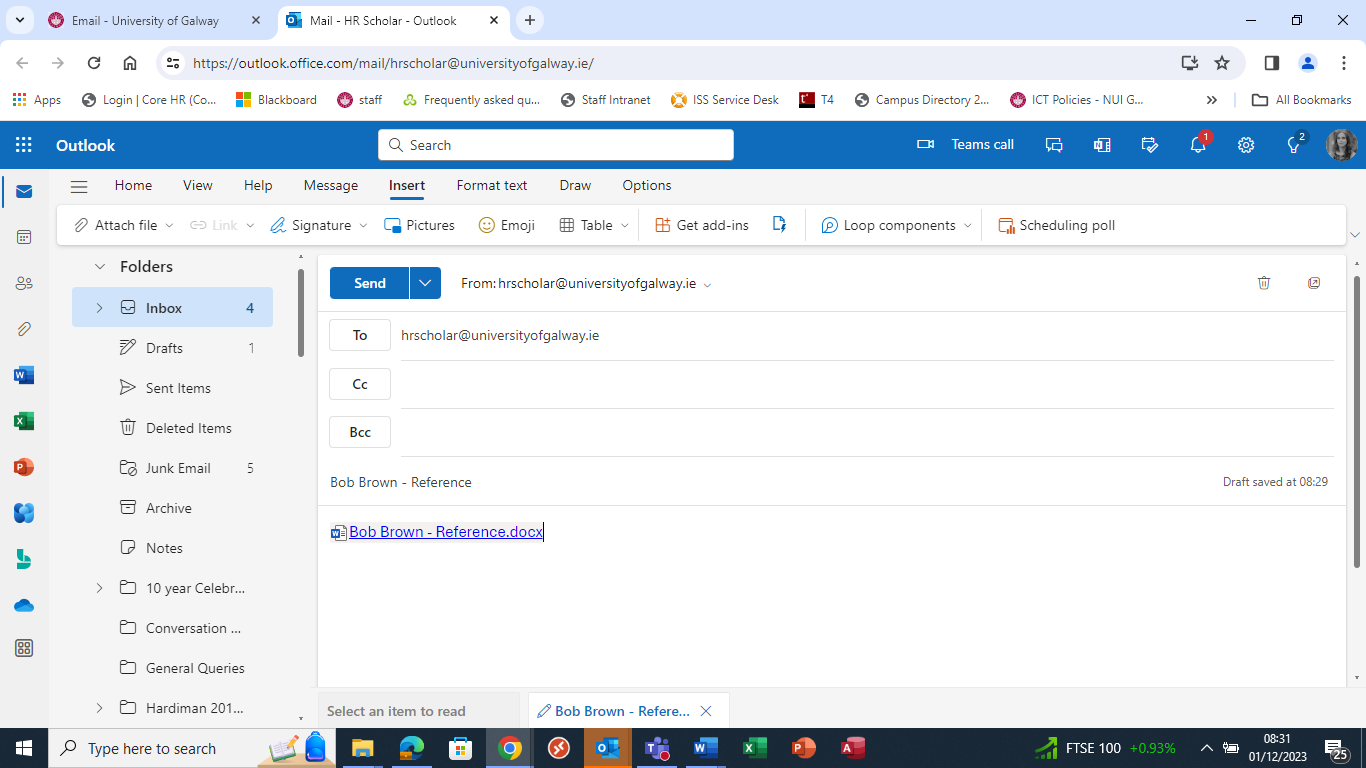 Chuig an Iarratasóir: Líon Cuid A thíos agus seol an fhoirm chuig do mholtóir. Caithfidh dhá Fhoirm na Moltóirí Acadúla a bheith faighte in Ollscoil na Gaillimhe faoi 17:00 (Am Caighdéanach Éireannach) Dé hAoine, an 9ú Feabhra 2024.Chuig an Moltóir: Líon an fhoirm seo chun oiriúnacht acadúil an Iarratasóra a léiriú mar aon le poitéinseal an Iarratasóra chun tabhairt faoi thaighde dochtúireachta in Ollscoil na Gaillimhe. Seol an fhoirm iarratais chuig hrscholar@universityofgalway.ie agus bíodh ainm an iarratasóra in ainm an chomhaid agus i líne ábhair an ríomhphoist.  Caithfidh an fhoirm a bheith faighte faoi 17:00 (Am Caighdéanach Éireannach) Dé hAoine, an 9ú Feabhra 2024.  Ní dhéanfar iarratais neamhiomlána ar scoláireachtaí a mheas (i.e. gan foirm iarratais chomhlánaithe, foirm stiúrthóra agus dhá fhoirm theistiméireachta chomhlánaithe).Tá eolas faoi na Scoláireachtaí PhD ar fáil ar ár láithreán gréasáin.Táimid buíoch díot as an teistiméireacht seo a sholáthar.Cuid A (le líonadh ag an Iarratasóir)Ainm:Seoladh Teagmhála:      Seoladh Ríomhphoist:Cuid B (le líonadh ag an Moltóir)Teideal agus Ainm an Mholtóra:      Seoladh Teagmhála:      Seoladh Ríomhphoist:Cuir tic () mar is cuíCén bhaint atá agat leis an Iarratasóir? Acadúil – Léachtóir/Meantóir/Comhairleoir          Fostóir           Eile     Cén aithne atá agat ar an Iarratasóir?An-mhaith          Réasúnta          Gan mórán aithne   Cé chomh fada is atá aithne agat ar an Iarratasóir?Níos mó ná 3 bliana         Idir 2 agus 3 bliana     Idir 1 agus 2 bhliain          Níos lú ná bliain amháin  Murab é an Béarla céadteanga an Iarratasóra, déan cur síos ar a n-inniúlacht sa teanga:Thar barrIontachAn-mhaithGo maithMeasarthaÚdar gairidCumas IntleachtachTionscnaíocht acadúil / fiontraíochtaCumas TaighdeCumas AnailíseachSpreagadh Taighde Tionscadal/Obair foirneMianCumarsáid Scríofa/LabharthaRáiteas ar phoitéinseal taighde an Iarratasóra le tagairt ar leith d’eolas ar shaothar a rinne an tIarratasóir le déanaí agus aon tacaíochtaí sonracha a d’fhéadfadh a bheith ag teastáil ón Iarratasóir:  Ráiteas ar phoitéinseal taighde an Iarratasóra le tagairt ar leith d’eolas ar shaothar a rinne an tIarratasóir le déanaí agus aon tacaíochtaí sonracha a d’fhéadfadh a bheith ag teastáil ón Iarratasóir:  Sínithe:Dáta: